Szerzői jogi nyilatkozat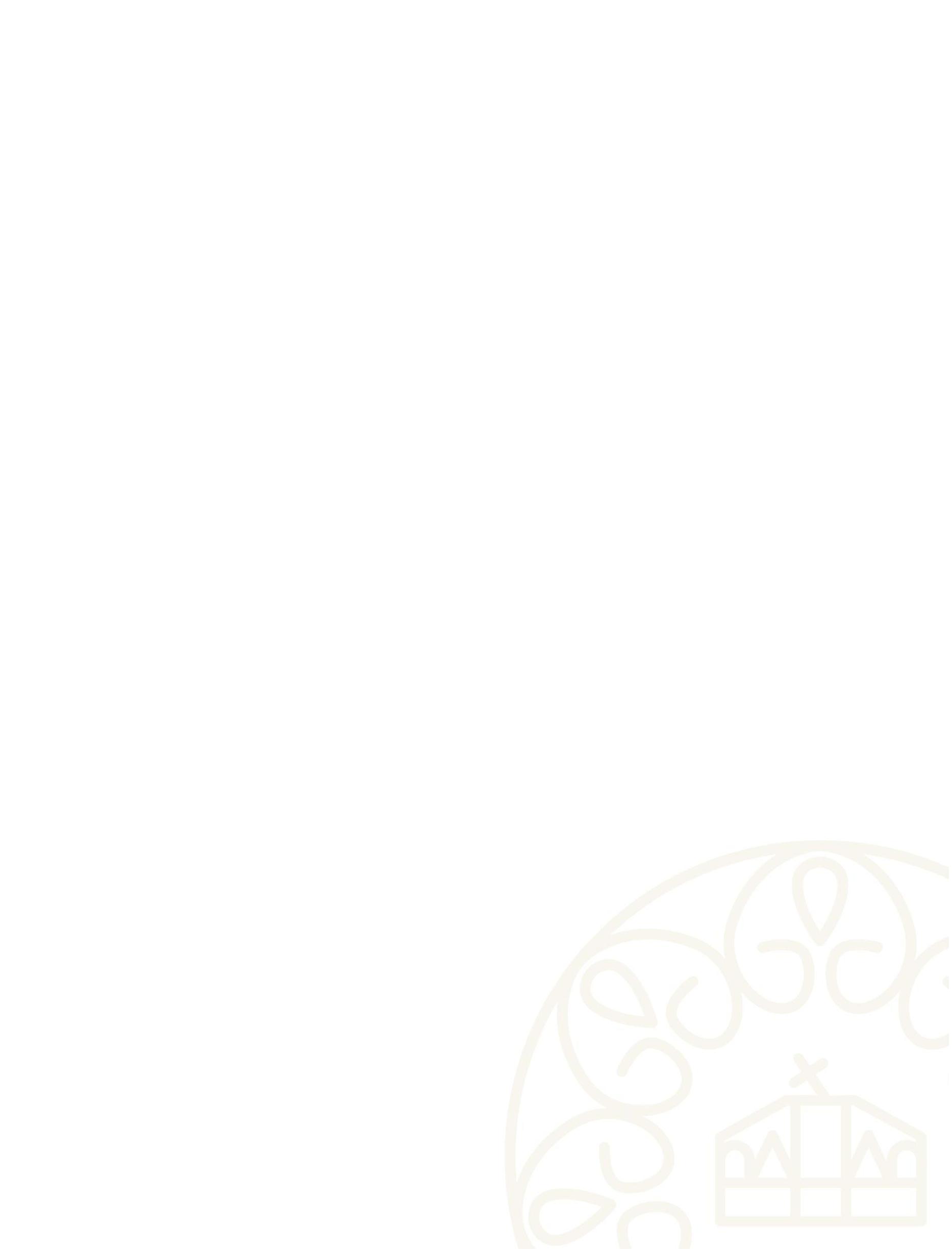 (szakdolgozathoz/diplomamunkáhoza Neptun-rendszer felületén)Büntetőjogi felelősségem tudatában nyilatkozom, hogy a benyújtott jelen
szakdolgozat/diplomamunka saját szellemi tevékenységem eredménye, az abban
hivatkozott nyomtatott és elektronikus szakirodalom felhasználása a szerzői jogokra
vonatkozó jogszabályoknak megfelelően történt, a benne foglaltak más személyek
jogszabályban rögzített jogait nem sértik.Szerzői jogi nyilatkozat(szakdolgozathoz/diplomamunkáhozpapír alapú)Alulírott ……………………………. (NEPTUN-kód: …………..) büntetőjogi felelősségem tudatában
kijelentem, hogy a „……………………………………………” című, a Nemzeti Közszolgálati Egyetem
……………… képzésén benyújtott jelen szakdolgozat / diplomamunka saját szellemi
tevékenységem eredménye, az abban hivatkozott nyomtatott és elektronikus szakirodalom
felhasználása a szerzői jogokra vonatkozó jogszabályoknak megfelelően történt, a benne
foglaltak más személyek jogszabályban rögzített jogait nem sértik.Budapest, év hó nap.....................................................................Hallgató aláírása